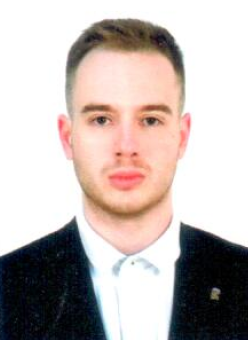      Пчеляков Алексей Сергеевич